МАТЕМАТИКА24 апреля.1. Вычисли с объяснением. ПОМНИ! Остаток всегда должен быть меньше  делителя.2. Подумай и запиши. м 15 см = 815 см                    340 см = м    дм м 6 см = 906 см                   500 см = дмФГСР (ГРАММАТИКА) Запиши слова в два столбика. ВСПОМНИ! Какие слова относятся к именам собственным, а какие – к нарицательным. С какой буквы пишутся имена собственные,  нарицательные.ЛИТЕРАТУРНОЕ ЧТЕНИЕСоставь и запиши короткий текст ( 6-7 предложений) по картинкам к  рассказу «Мушка» В. Чаплиной на стр. 162-163. 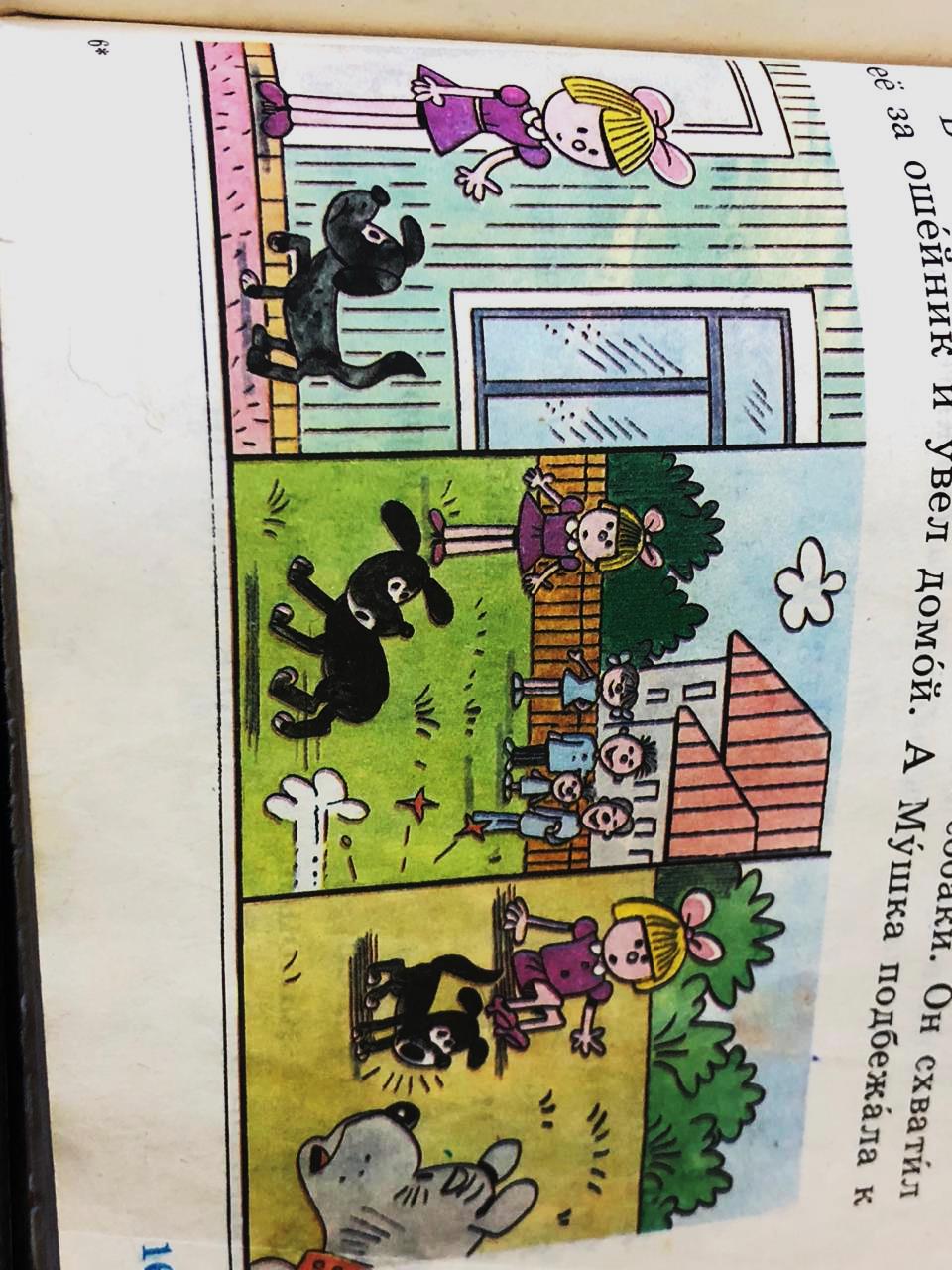 